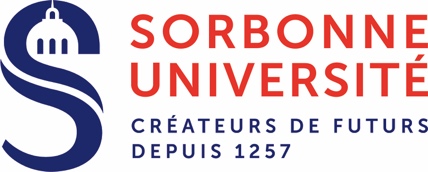 Domaine « Arts, lettres, langues »Master Langues, littératures et civilisations étrangères Études germaniques - Études centre-européennes (LV1 Allemand, Yiddish ; LV2 BCMS, Hongrois, Polonais, Russe, Tchèque)OUMaster Langues, littératures et civilisations étrangères  Études slaves - Études centre-européennes(LV1 BCMS, Hongrois, Polonais, Tchèque ; LV2 Allemand, Yiddish, Russe)2 langues au choix : allemand, BCMS, hongrois, polonais, russe, tchèque, yiddish2020-2021SommairePrésentation	3Objectifs et compétences visés	3Tableau synoptique des enseignements	4Présentation détaillée des enseignements	5Séminaires de spécialité Europe centrale	9Mise à niveau	9Condition d’accès	10PrésentationLe principe général de la spécialité Études centre-européennes estune formation généraliste et pluridisciplinaire sur l’Europe centralela spécialisation dans deux domaines linguistiques de l’aire culturelle (allemand, tchèque, hongrois, polonais, serbo-croate, yiddish, russe). L’histoire croisée de cette zone s’inscrit dans l’héritage de ses Empires (allemand, austro-hongrois, russe, ottoman) que relaient au XXe siècle les totalitarismes (nazi, soviétique). Depuis 1989, la réunification allemande, l’adhésion de nombreux États centre-européens à l’Union européenne et un intérêt renouvelé en Allemagne et en Autriche pour ces régions, il est important de susciter une réflexion transversale qui interroge sous le signe d’une « histoire partagée » la cohérence et les divergences de cet ensemble. Objectifs et compétences visésLes savoirs spécifiquesCulture littérature et linguistique de l’aire correspondant au parcours de l’étudiant et en interculturalité :Connaissances sur le contexte historique, politique, social, économique, littéraire et artistique de l’Europe centrale – Allemagne, Autriche, Pays tchèques, Slovaquie, Hongrie, Pologne, monde serbo-croate-bosniaque-monténégrin, monde juif (selon le parcours)Connaissances sur l’identité et les références culturelles de cette aireConnaissances sur la multiculturalité et les relations interculturelles de cette aire européenneConnaissances linguistiques et cognitivesLes savoir-faire spécifiquesAnalyse et synthèse critiques :Analyse critique littéraire, linguistique et historique des discours, textes et imagesAnalyse de l’utilisation de l’image dans les sociétésObservation critique de situations de politique étrangèreMéthodologie et connaissance des grands enjeux de l’historiographie sur la zoneGestion d’une mission d’animation linguistique et interculturelle :Animation d’un groupe d’étudiants dans un pays étrangerTransmission pédagogique de connaissances sur la culture françaiseAnimation d’échanges et de débats socio-culturels entre les étudiantsConception et organisation d’activités interculturellesMaîtrise de l’environnement multimédia appliqué à la présentation de contenus textuel et iconographiqueCommunication en français et en allemand, tchèque, hongrois, polonais, serbe-croate-bosniaque-macédonien, yiddish, russe (selon parcours) Compréhension et communication écrites et oralesCapacité à exposer publiquement une réflexion argumentée et à intervenir dans un débatRédaction de rapports d'analyse, d’articles scientifiques et de notes de synthèseInterprétariatLes savoir-faire transversaux Conduite d’un projet de rechercheInformatiqueMobilité internationaleLes séjours linguistiques sont fortement recommandés.Responsables du Master d’Études centre-européennes Pour les étudiants LV1-langue slaves : M. Xavier Galmiche (UFR d’études slaves)Pour les étudiants LV1-langue germanique : Mme Delphine Bechtel (UFR d’études germaniques)Tableau synoptique des enseignementsPrésentation des enseignementspour le contenu des cours et la bibliographie, se référer aux brochures de Master d’études germaniques, LANSAD et études slavesM1–UE1 : enseignement transversal de recherche documentaire et TICE : tronc commun dans l’offre des UFR (1er semestre, 25 h, 5 ECTS)Séminaires de spécialité Europe centrale  S1-S2 M1/M2/M3 AL0410 : Delphine Bechtel et Luba Jurgenson, Etudes centre-européennes Villes multiculturelles et régions frontières en Europe centrale (S1 : cours et approches de la recherche, S2 : recherche personnelle et constitution de site internet)S2 Xavier Galmiche, Luba Jurgenson, Histoire des idées en Europe centrale et dans le monde russe. Études mémorielles S2 Clara Royer, Markéta Theinhardt, Créations dépaysées. Artistes, écrivains et cinéastes émigrés d’Europe centrale, XIX-XXIe siècle, 1h30 S1 M1 : Delphine Bechtel, Folklore, traditions, constructions nationales et identités en Europe centrale et orientaleS1 Olivier Chaline, Histoire de l’Europe centraleLes autres séminaires doivent être choisis dans l’offre des masters d’études germaniques, slaves ou CIMER, en accord avec le directeur de recherche. Mise à niveau Pour les étudiants qui n’ont pas suivi de formation spécifique durant leur Licence, une mise à niveau peut être proposée et validée dans le parcours de formation en accord avec le directeur de recherches, notamment : Histoire et géographie de l’Europe du Centre-Est (1815-1989), 1h30 – S1. MCC : questions sur un document historique étudié en cours, carte et questions de cours (écrit 4h)Au nom du sacré : Échanges et conflits religieux dans l’Europe centrale médiévale et moderne, 1h30 – S1. MCC : contrôle continu (dossier) ; examen final : questions de cours (écrit 3h)L’Europe centrale depuis 1989 : enjeux politiques et mémoriels, 1h S2. MCC : note de synthèse sur un sujet d’actualité en Europe centrale (CC)Histoire et littérature des pays d’Europe centrale au XXe siècle, 1h30 –S2. MCC : devoir (écrit 3h)Littératures d’Europe centrale : « Enfant et histoire dans les fictions centre-européennes (XIX-XXIe siècles) », 2h – S1 et S2. MCC : devoir écrit (3 ou 4h)Cinéma et histoire en Europe centrale, – 6 x 3H – S2. MCC : contrôle continu (critique d’un film vu au cinéma) et final (écrit 2h)Condition d’accèsTitulaire d’une licence en sciences humaines ou sociales. Connaissance d’une langue étrangère de la zone. La seconde langue peut être prise au niveau débutant ou avancé.Contacts pour les LV1 – langue germanique (allemand ou yiddish) :Secrétariat des études germaniques : 01 43 18 41 42 (Mme Lygie Jacquet). Mail : etudes-germaniques@sorbonne-universite.frResponsable de la formation : Mme Delphine Bechtel : delphine.bechtel@wanadoo.frpour les LV1 – langue slave (tchèque, polonais, BCSM, russe) ou hongroise :Secrétariat des études slaves : 01 43 18 41 64. Mail : malesherbes.etudes-slaves@sorbonne-universite.frResponsable de la formation : M. Xavier Galmiche, xavier.galmiche@sorbonne-universite.frUE de M1 (ECTS)Semestre 1UE de M1 (ECTS)Semestre 2UE1 3 ECTSEnseignements transversauxUE1 10 ECTSTronc commun Europe centrale(2 séminaires)UE2 9 ECTSTronc commun Europe centrale(2 séminaires)UE2 5 ECTSLangue et culture 1UE3 9 ECTSLangue et culture 1UE3 5 ECTSLangue et culture 2UE4 9 ECTSLangue et culture 2UE4 10 ECTSMémoireUE de M2 (ECTS)Semestre 1UE de M1 (ECTS)Semestre 2UE1 4 ECTSMéthodologieUE1 5 ECTSLangue et culture 1(1 séminaire)UE2 10 ECTSTronc commun Europe centrale(2 séminaires)UE2 55 ECTSMémoireUE3 8 ECTSLangue et culture 1UE4 8 ECTSLangue et culture 2M1Semestre 1Semestre 2UE13 ECTSEC 1.1 Enseignements transversaux :Recherche documentaire technologie de l’information1OURédaction scientifique (donné par UFR études germaniques)
MCC : écritUE110 ECTSTronc commun Europe centrale(2 séminaires à prendre parmi l’offre)Etudes centre-européennes : Villes multiculturelles et régions frontières en Europe centrale - projet constitution de site internet Créations dépaysées - Artistes, écrivains et cinéastes émigrés d’Europe centrale, XIX-XXIe sièclesSéminaire 2	Politiques culturellesCommunication interculturelleMédiation culturelleHistoire des idéesOU Autre séminaire (au choix en accord avec le directeur de mémoire)UE29ECTSTronc commun Europe centrale2 séminairesEC 2.1 Au choix : Etudes centre-européennes : Villes multiculturelles et régions frontières en Europe centraleOU Autre séminaire (au choix en accord avec le directeur de mémoire)EC 2.2Folklore, traditions, constructions nationales et identités en Europe centralePolitiques culturellesCommunication interculturelleMédiation culturelleOU Autre séminaire (au choix en accord avec le directeur de mémoire)UE25 ECTSLangue et culture 1Allemand (et/ou yiddish)Langue - cultureBCMS Histoire et théories de la traductionVersion littéraire Hongrois	Langue - CulturePolonais	Langue - CultureRusse	Langue - CultureTchèque	Langue - Culture UE39ECTSLangue et culture 1Allemand (et/ou yiddish)	Langue - CultureBCMS Histoire et théories de la traductionVersion littéraire Hongrois	Langue - CulturePolonais	Langue - CultureRusse	Langue - CultureTchèque	Langue - Culture UE35ECTSLangue et culture 2Allemand (et/ou/ yiddish)	Langue - CultureBCMS Histoire et théories de la traductionVersion littéraire Hongrois	Langue - CulturePolonais	Langue - CultureRusse	Langue - CultureTchèque	Langue - Culture UE49 ECTSLangue et culture 2Allemand (et yiddish)	Langue - CultureBCMS Histoire et théories de la traductionVersion littéraire Hongrois	Langue - CulturePolonais	Langue - CultureRusse	Langue - CultureTchèque	Langue - Culture UE410 ECTSMémoire(une quarantaine de pages)UE 99	UE Enseignement sans crédit(stage, autre)UE 99	UE Enseignement sans crédit(stage, autre)M2Semestre 3Semestre 4Semestre 4UE14 ECTSJE Méthodologie UE15 ECTSLangue et culture 1Allemand (et/ou/yiddish)Langue - CultureBCMS Histoire et théories de la traductionVersion littéraire Hongrois	Langue - CulturePolonais	Langue - CultureRusse	Langue - CultureTchèque	Langue - Culture UE210 ECTSTronc commun Europe centrale2 séminaires : EC 2.1Séminaire Europe centraleAu choix : Etudes centre-européennes : Villes multiculturelles et régions frontières en Europe centrale OU Autre séminaire (au choix en accord avec le directeur de mémoire)EC 2.2Politiques culturellesCommunication interculturelleMédiation culturelleOU Autre séminaire (au choix en accord avec le directeur de mémoire)UE15 ECTSLangue et culture 1Allemand (et/ou/yiddish)Langue - CultureBCMS Histoire et théories de la traductionVersion littéraire Hongrois	Langue - CulturePolonais	Langue - CultureRusse	Langue - CultureTchèque	Langue - Culture UE38ECTSLangue et culture 1Allemand (et/ou yiddish)	Langue - CultureBCMS Histoire et théories de la traductionVersion littéraire Hongrois	Langue - CulturePolonais	Langue - CultureRusse	Langue - CultureTchèque	Langue - Culture UE2 25ECTSMémoire M4 EC 01 MMet soutenanceétude dans la matière de spécialité, située dans le contexte des études centre-européennes (100 pages)UE48ECTSLangue et culture 2Allemand (et/ou yiddish)	Langue - CultureBCMS Histoire et théories de la traductionVersion littéraire Hongrois	Langue - CulturePolonais	Langue - CultureRusse	Langue - CultureTchèque	Langue - Culture 